桃園市政府青年事務局「桃園市青年職涯講座參與人次」性別分析報告背景說明聯合國大會於1979 年通過《消除對婦女一切形式歧視公約》（The Convention on the Elimination of All Forms of Discrimination against Women, CEDAW），於1981年生效，是重要的婦女人權法典，該公約鼓勵締約國採取具體措施，保障婦女在政治、經濟、家庭及個人自主領域的人權。為促進性別平等，依據本府性別平權政策方針，本局近年針對推動青年職涯探索、促進職涯發展性別平等、破除職業隔離等面向，辦理青年職涯講座活動，期能打破各性別在職場領域之長久刻板印象與性別界限，讓所有性別之青年皆可依自身興趣規劃未來職涯發展。問題說明過去社會強調男主外女主內，依據行政院主計總處統計資料， 107年男性就業人數634.6萬人，女性508.9萬人，全國107年勞動參與率為59.0%，其中男性勞動參與率為67.2%，女性勞動參與率為51.1﹪，較男性勞動參與低約16.1個百分點(詳附表1)。就桃園市就業情形觀之，107年男性勞動參與率為65.5%，女性勞動參與率為50.0%，較男性勞動參與低約15.5個百分點(詳附表2)。依據勞動部「性別勞動統計分析」指出，107年男性就業者從事服務業及工業分別占4成9與4成4，女性就業者主要集中於服務業占7成2(詳附表3)。107年男性就業者以技藝工作、機械設備操作及勞力工占42.1%最多，女性以服務及銷售工作人員居多占24.1%。前揭數據顯示女性就業比率仍較男性為低。另除女性就業比率較低之現象外，在不同就業領域中還存在明顯的性別落差，這樣的情況亟需改善。另於青年就業方面，107年全國平均失業率為3.7%，雖近年失業整體已呈現逐年下降趨勢，惟就107年青年(15-24歲)失業率為11.5%(詳附表4)觀之，青年失業率相較其他年齡組別之失業率仍高出許多，顯見青年就業方面仍有強化空間。計畫說明本市大專校院學生為充裕本市勞動力之重要來源，為使大專校院學生於就業前對性別平等觀念有一正確認識，本局近年透過辦理青年職涯講座活動，邀請各界領域職場達人或名人至大專校院分享職涯經驗，期能提升青年之人力資本，讓不同性別青年透過多元職涯講座，瞭解各領域工作內容，探索自身職涯興趣，提早規劃職涯，並進而透過職涯講座強化各界(包括產業、學校教職員及學生等)性別平等意識，達到翻轉性別、打破職業隔離之目標。性別分析與未來精進做法(一)本報告係就本局107年執行「107年青年職涯講座及探索計畫」，進行職涯講座參與人次性別分析(如表5)。(二)107年針對桃園大專校院，共辦理6場次職涯講座，參與職涯講座人次共計1,449人次，其中女性780人次，男性669人次，女性約占54%，男性約占46%，爰參與職涯講座總人次男女比例無明顯差距。但從各場次男女參與人次來看，仍可推估青年在選擇職業上仍有職業性別隔離之現象。職業性別隔離是指由於社會系統性因素，使不同的性別集中在不同的行業和職位上，是勞動力市場上性別歧視的主要方式之一。爰本分析報告除就參與人次觀點提出比較，另更進一步發掘職業性別隔離問題與精進做法，分析如下： 1.六場次參與人次男女比較，第一場次設計產業講座，男性參與人數為38人，女性參與人數為148人、第五場次服務業講座(侍酒師產業)，男性參與人數為57人，女性參與人數為131人，女性參與人次與比例明顯高於男性。2.第三場次以物聯網產業為講座主題，男性參與人數為138人，女性參與人數為43人，男性參與人次比例明顯高於女性。3.另除第一場次、第三場次及第五場次外，其餘場次主題為創業、職涯發展、管理等主題，其男女參與人次比例差距較不明顯。4.爰此可知，從上方各場次行業領域與不同性別參與之數據推估顯示，男女性別從參與選擇聆聽不同主題職涯講座之意願，大致符合勞動部「性別勞動統計分析」，男性就業者以從事服務業及工業居多，女性就業者則有主要集中於服務業之傾向，存在職業性別隔離之現象。(三) 結論與精進方向1.職涯講座主題之設定會影響不同性別的參與人數，未來於講座規劃設計時前即可從講座主題、主講人之選訂，促進青年職涯發展與性平目標(如破除性別隔離角度等)多元考量設計。2.為破除性別隔離，講座主題與主講人之選定可打破性別隔離之限制，例如可邀請女性講師講授科技產業類之職務，邀請男性講師講授美學相關職務，並於辦理時辦理講座可鼓勵男女平均參與，透過講座促進青年打破性別傳統，依自身興趣發展職涯。3.青年職涯講座問卷回饋部分可加強性別議題，以瞭解青年在社會環境下之性別意識傾向，以及參與講座後之性別目標達成度。4.依現今科技發展，青年講座辦理內容與方式可結合現今科技發展趨勢與青年文化，善用各種媒體發布職涯講座，以擴大講座參與人數，並刺激青年職涯性平意識。附表5：「107年度青年職涯講座及探索計畫」男女參與人次單位：人次；%附表1：105至106年臺灣地區就業統計附表1：105至106年臺灣地區就業統計附表1：105至106年臺灣地區就業統計附表1：105至106年臺灣地區就業統計附表1：105至106年臺灣地區就業統計附表1：105至106年臺灣地區就業統計附表1：105至106年臺灣地區就業統計附表1：105至106年臺灣地區就業統計附表1：105至106年臺灣地區就業統計單位:千人,%單位:千人,%單位:千人,%單位:千人,%單位:千人,%單位:千人,%單位:千人,%單位:千人,%單位:千人,%年度年度就業者男性就業者女性就業者勞動力參與率男性勞動力參與率男性勞動力參與率女性勞動力參與率105105  11,267    6,267    5,000 58.767.167.150.8106106  11,352    6,305    5,047 58.867.167.150.9107107  11,434   6,346   5,08959.067.267.251.1註：資料來源為行政院主計總處網站，108年9月查詢。附表2：105至107年桃園市就業統計註：資料來源為行政院主計總處網站，108年9月查詢。附表2：105至107年桃園市就業統計註：資料來源為行政院主計總處網站，108年9月查詢。附表2：105至107年桃園市就業統計註：資料來源為行政院主計總處網站，108年9月查詢。附表2：105至107年桃園市就業統計註：資料來源為行政院主計總處網站，108年9月查詢。附表2：105至107年桃園市就業統計註：資料來源為行政院主計總處網站，108年9月查詢。附表2：105至107年桃園市就業統計註：資料來源為行政院主計總處網站，108年9月查詢。附表2：105至107年桃園市就業統計註：資料來源為行政院主計總處網站，108年9月查詢。附表2：105至107年桃園市就業統計註：資料來源為行政院主計總處網站，108年9月查詢。附表2：105至107年桃園市就業統計單位:千人,%單位:千人,%單位:千人,%單位:千人,%單位:千人,%單位:千人,%單位:千人,%單位:千人,%單位:千人,%年度年度就業者男性就業者女性就業者勞動力參與率男性勞動力參與率男性勞動力參與率女性勞動力參與率105105   1,012      558      454 59.567.367.352106106   1,020      562      459 58.666.366.351.2107107   1,022     566     45757.665.565.550.0註：資料來源為行政院主計總處網站，108年9月查詢。附表3：97與107年就業者行業結構比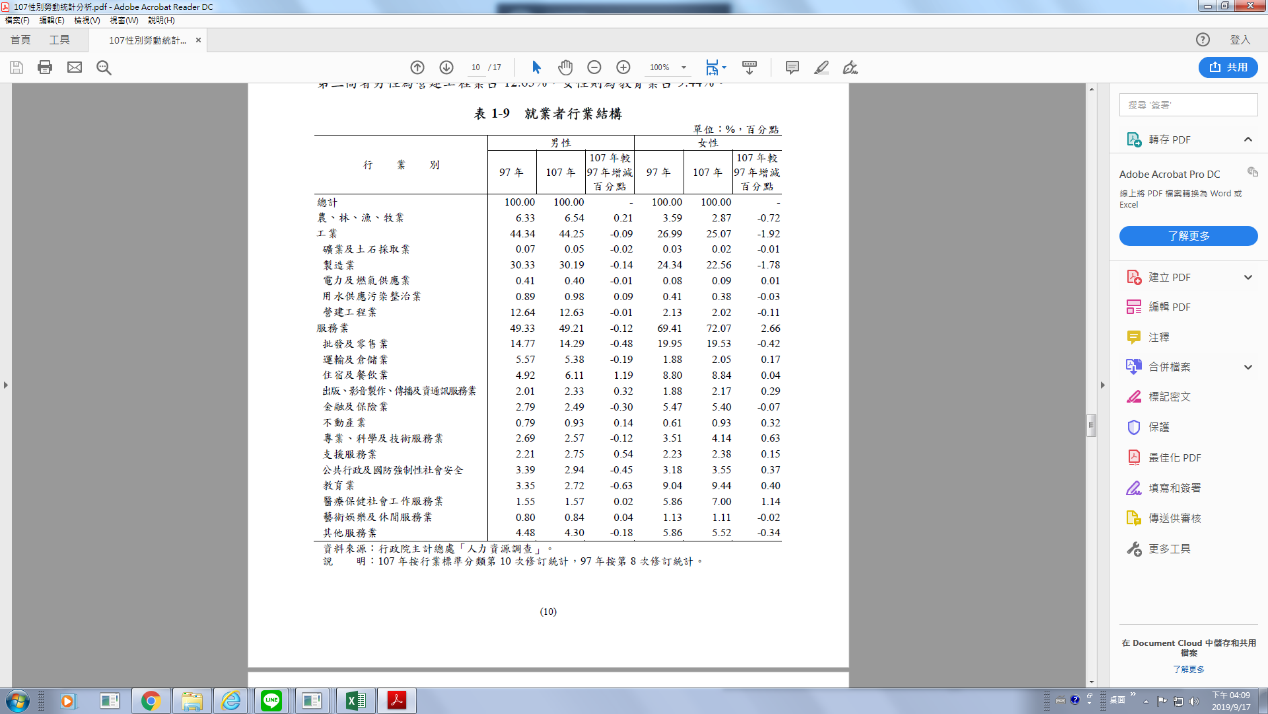 註：資料來源為行政院主計總處網站，108年9月查詢。附表3：97與107年就業者行業結構比註：資料來源為行政院主計總處網站，108年9月查詢。附表3：97與107年就業者行業結構比註：資料來源為行政院主計總處網站，108年9月查詢。附表3：97與107年就業者行業結構比註：資料來源為行政院主計總處網站，108年9月查詢。附表3：97與107年就業者行業結構比註：資料來源為行政院主計總處網站，108年9月查詢。附表3：97與107年就業者行業結構比註：資料來源為行政院主計總處網站，108年9月查詢。附表3：97與107年就業者行業結構比註：資料來源為行政院主計總處網站，108年9月查詢。附表3：97與107年就業者行業結構比註：資料來源為行政院主計總處網站，108年9月查詢。附表3：97與107年就業者行業結構比附表4：101至107年各年齡組別年平均失業率統計             單位：%附表4：101至107年各年齡組別年平均失業率統計             單位：%附表4：101至107年各年齡組別年平均失業率統計             單位：%附表4：101至107年各年齡組別年平均失業率統計             單位：%附表4：101至107年各年齡組別年平均失業率統計             單位：%附表4：101至107年各年齡組別年平均失業率統計             單位：%附表4：101至107年各年齡組別年平均失業率統計             單位：%附表4：101至107年各年齡組別年平均失業率統計             單位：%年度全國15-24歲15-24歲25-44歲25-44歲45-64歲45-64歲101年4.2412.6612.664.384.382.312.31102年4.1813.1713.174.274.272.252.25103年3.9612.6312.634.134.132.092.09104年3.7812.0512.053.953.951.991.99105年3.9212.1212.124.084.082.152.15106年3.7611.9211.923.933.931.991.99107年3.7111.5411.543.863.862.002.00註：資料來源為行政院主計總處網站，107年8月查詢。註：資料來源為行政院主計總處網站，107年8月查詢。註：資料來源為行政院主計總處網站，107年8月查詢。註：資料來源為行政院主計總處網站，107年8月查詢。註：資料來源為行政院主計總處網站，107年8月查詢。註：資料來源為行政院主計總處網站，107年8月查詢。註：資料來源為行政院主計總處網站，107年8月查詢。註：資料來源為行政院主計總處網站，107年8月查詢。註：資料來源為行政院主計總處網站，107年8月查詢。場次學校講題講師男女總人次男性比例%女性比例%1台北商業大學20歲的你，如何準備未來？-2020年設計產業微型趨勢報告吳欣怡3814818620802開南大學職涯夢想起飛-一起發現創業的美好李明宗10512523046543中原大學電資論壇-物聯網智慧應用及發展趨勢詹長霖1384318176244南亞技術學院職涯地圖，找到最真的自己蔡含識15613729353475龍華科技大學用專業品嘗文化融合 -侍酒師的職涯發展洪昌維5713118830706健行科技大學關於管理學這回事
-服飾產業經驗分享陳佳濬1752033784654